Publicado en  el 10/12/2014 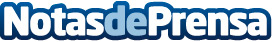 Bankia mantiene su compromiso de alcanzar una rentabilidad del 10% en 2015 Bankia se ha comprometido hoy a alcanzar una rentabilidad sobre recursos propios (ROE) de al menos el 10% a final del próximo año, tal y como establece su Plan Estratégico 2012-2015, y pese a las dificultades que suponen para el negocio bancario los bajos tipos de interés y los reducidos volúmenes de negocio, más severos de lo previsto cuando se presentó el plan en noviembre de 2012.Datos de contacto:BankiaNota de prensa publicada en: https://www.notasdeprensa.es/bankia-mantiene-su-compromiso-de-alcanzar-una_1 Categorias: Finanzas http://www.notasdeprensa.es